Заліщицька державна гімназіяПлан-конспект уроку“Houses and Homes”5 клас                                                                                        Підготувала і провела                                                              вчитель                                                                               англійської мови                                                                                       Савчинська М.В.2011 р.Тема уроку: Homes and Houses Мета: повторити і закріпити активну лексику; тренувати опис кімнат з використанням звороту there is/there are; розвивати навики діалогічного та монологічного висловлювання  з теми, читання; виховувати почуття позитивного ставлення до власного дому, поваги до сімейного затишку.Тип уроку: Урок застосування знань, навичок і уміньОбладнання та матеріали: інтерактивна дошка,  картки з малюнками.                                                Хід уроку І. Організаційний момент.1. Привітання. T: Hello, dear friends. Nice to see you.  How are you?Ps: Fine, thanks. And how are  you, teacher?T: I’m well, thank you. Do you like today’s weather?P: No, I do not. It’s cool and chilly. It looks like rain. The sky is grey and it is cloudy. We must wear warm clothes.T: What is the temperature, do you know?P: It’s 10 degrees above zero.2.  Мовна зарядка.T: Good, children. Let’s start our lesson. Our topic is Houses and Homes. I have prepared some proverbs concerning the topic. Look at the board and repeat after me. Then you will have to match the proverbs with their translations.East or west home is best.My home is my castle.Your home is where your heart is.Men make houses, women make homes.Make yourself at home.Pupils repeat the proverbs after the teacher, then 2-3 pupils read out the proverbs. They find their translations.II. Основна частина уроку.1. Повідомлення теми і мети уроку.T: Today we are going to sum up our topic Houses and Homes. We’ll practice using the vocabulary, you will describe the rooms, read texts about different types of houses and talk about what home is for you.2. Vocabulary review. Riddles. T: You see the definitions of the words on the board, try to guess them.We sleep on it. (bed, sofa, armchair)We sleep in it. (bedroom)It’s a piece of furniture we sit on.(chair, armchair, sofa)It has trees, grass, flowers. What is it? (garden)It’s a place where we keep our cars.(garage)It’s a place where our dogs and cats often sleep.(hall)It’s a room where we watch television. (living-room)It’s my house and my family. (home)It’s a piece of furniture where we keep books. (bookcase)I can play different games on it, listen to music, watch films. (computer)It makes our room light. (window)We cook breakfast, dinner in it. (kitchen) It shows the time. (clock)3. Speaking. Describe a roomT: Well done, children. Look at the board. There are some pictures with the rooms on them. Name the rooms and then try to describe them. 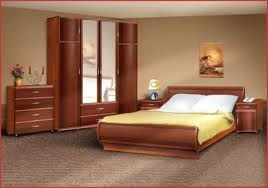 P1: I can see a bedroom on the picture. There is a bed in the room. There is a wardrobe at the wall to the right of the bed. A chest of drawers stands next to the wardrobe.  There are bedside tables on each side of the bed. There’s a picture above the bed.T: Good. You are right, it’s a bedroom. And your description is correct. Let’s describe the next room.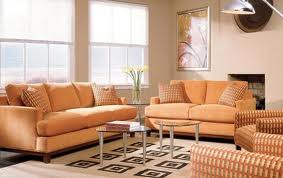 P2: This is a living-room. There is a sofa in front of the window, and one more sofa at the wall. There are two armchairs to the left of the sofa and a small glass table in the middle of the room. There is a picture on the wall and a carpet on the floor. I can see a fireplace in the room.T: Very good. Do you like this room?P2: Yes, I like it very much. But I need a TVset in the living-room.T: I see. OK. Let’s go on. Have a look at the next picture.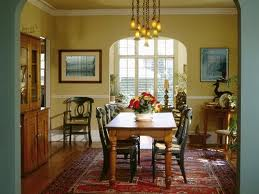 P3: I think it’s a dining-room. There’s a table in the middle of the room and six chairs around the table. I can see a cupboard at the left wall. There is one more chair in the corner and a small table in the other corner. Two pictures are on the walls. There’s a carpet on the floor and a beautiful chandelier on the ceiling. I like this room very much.T: Good. And the last picture. What can you say about it?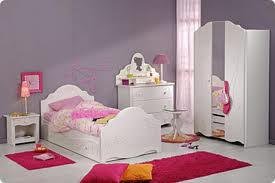 P4: It’s a nursery. I like it very much. The furniture is white. The carpets are pink. The room is so light. There is a bed at the wall, a bedside table on the right side of the bed and a chest of drawers on the left side. There’s a chair in front of the mirror. I can see a wardrobe at the right wall. There are some cushions on the bed and on the floor. T: Your description is good. What do you think, who lives in this room – a girl or a boy?P4: It’s a girl’s room.T: Certainly. Very good, children. I liked your descriptions very much. 4. Group work. Game “Decorate the room”T: Dear children, I received a letter from my friend last week. She is writing that she has bought a house recently. And she asks to help her. Let’s read the letter:Dear friends, I bought a house in Homesweet, but I have no time to decorate my living room! Please, help me!Best wishes, Miss ChatterT: So, I divide you into groups of four pupils. You have some pieces of furniture. Try to decorate my friend’s living-room.Furniture: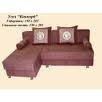 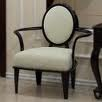 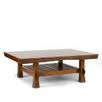 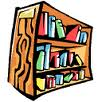 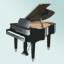 Pupils are working in groups. Each group presents its own living-room.T: I can imagine the rooms. I think all of them are nice and I’ll write the descriptions in the letter to my friend. Relaxation pause. Фізкультхвилинка.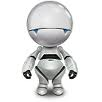 Roddy says: “Turn to the left”Roddy says: “Put your hands on your head”Roddy says: “Turn to the right”Roddy says: “Jump up to the sky” 5. Розвиток навиків читання.T: I’d like you to read now. Open your books on page 99, ex. 1. Read the text and put the missing sentences (A-D) in the correct spaces (1-4).Different places, different housesA People in cities or towns usually live in a house or flat.B Some people live in very surprising placesC There are about 6,000,000,000 people in the world.D Some people live in traditional houses.1.  – and they all want a home to live in! People make their homes in any place where there is food and water. All over the world, people live in different kinds of houses.2. – They use natural materials like wood, ice, earth and grass to build these houses. People who move a lot to find food and water, for example, the Bedouin people in the , live in tents.3. – In crowded cities, there are skyscrapers and blocks of flats so that a lot of people can live in a small space. The city with the largest population in the world is . The metropolis of  covers  square and has 27 million inhabitants.4. – Coober Pedy, for example, in  is very hot so people live in caves underground. In , a lot of people are fishermen and their families live on boats all the time.T: OK, children. You have read the text. Now answer my questions, please.1. Where do people all over the world make their houses?P1: People make their homes in any place where there is food and water. 2. What kind of natural materials do people use to build houses?P2: They use natural materials like wood, ice, earth and grass to build these houses.3. Why do the Bedouin people live in tents?P3: Because they move a lot to find food and water.4. Why do people build skyscrapers and blocks of flats?P4: They build skyscrapers and blocks of flats so that a lot of people can live in a small space.5. Name two surprising places to live in.P5: They are caves and boats.T: Look at the board, please. You see four pictures there. Find four different types of housing in the text and match them with the pictures.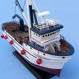 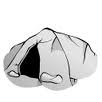 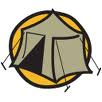 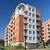 P: Picture 1 is a boat; picture two is a cave, picture 3 is a tent, picture 4 is a block of flats.T: Very good, children. 6. Pair work.T:  Dear children, and what can you say about your own house. Work with your partner. Ask and answer the questions about your houses and homes.P1: What kind of house or flat do you live in?P2: I live in my own house.P1: Where is it?P2: It’s in a quiet street near the park.P1: How many rooms are there?P2: There are four rooms in my house. P1: What do you like about it?P2: I like our kitchen and my room.P1: What don’t you like about it?P2: The only thing I don’t like about it is that my friends live far from me.Pupils are talking and discussing their own houses and flats.7. Expressing your opinion. What is home for you?T: At the end of our lesson I’d like to ask you: What is home for you?P1: My home is Mummy, Daddy and our cat Bax. My favourite place at home is my room. I like playing computer games. In the evening we watch television together. I love my home.P2: My home is calmness, joy, family’s smile. My home is light, nice, cosy and original. I have a room of my own. I’ve got a lot of toys and beautiful flowers. My home is the best.  I love my home very much.P3: My home is my mummy, granny and dad. My home is my toys, luxury, my nest, my life. My home is light and cosy. My home is the best for me.P4: My home is mother, father, brother and our dog  Liza. My home is comfortable and big. I’m always welcome at home. I love my home. III. Заключна частина уроку.1. Підведення підсумків.T: Dear friends, today we were talking about houses and homes. You were describing and decorating the rooms, practicing the vocabulary, reading about different houses in the world and talking about your own houses. You expressed your opinions on the topic: What is home for you? You worked a lot. You’ve got good marks. 2. Homework.Your homework for the next time is to write a letter to a friend about your house. Use the writing guide from the exercise 5 on page 101 in your textbooks.Додаток 1Proverbs to the topic Houses and HomesEast or West home is best.My home is my castle.Your home is where your heart is.Home sweet home.Wherever you may roam there is no place like home.Make yourself at home.There’s no place like home. It is an ill bird that fouls its own nest.“Men make houses, women make homes”.